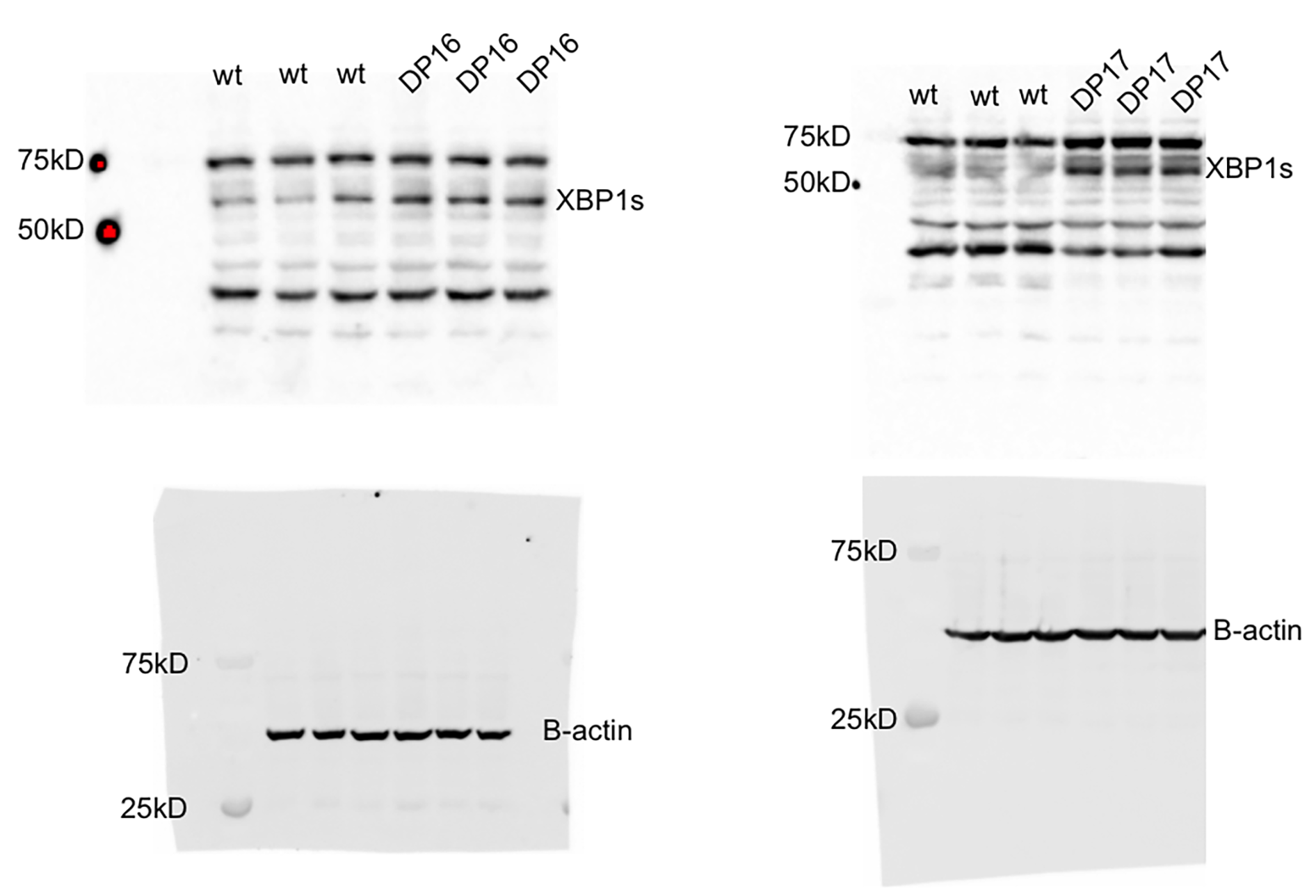 S6 Fig. Whole blot images of Western blots from WT, DP16, and DP17 mice presented in Fig 4.